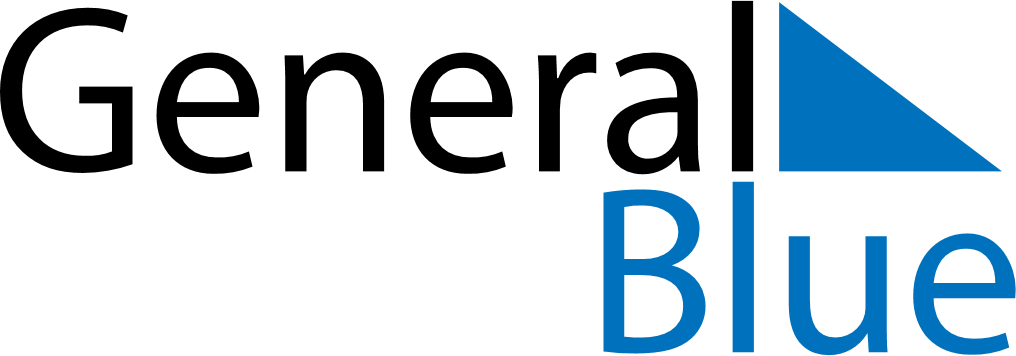 February 2026February 2026February 2026February 2026MozambiqueMozambiqueMozambiqueSundayMondayTuesdayWednesdayThursdayFridayFridaySaturday12345667Heroes’ Day8910111213131415161718192020212223242526272728